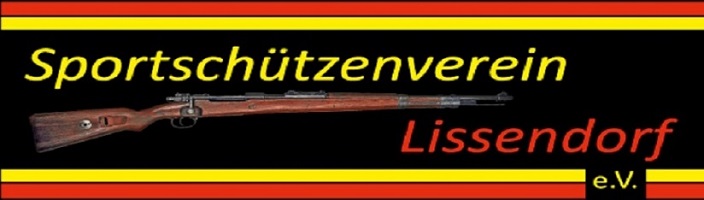 AufnahmeantragHiermit beantrage ich die Mitgliedschaft im Sportschützenverein Lissendorf e.V.Name: ………………………………………………….		Vorname: ………………………………………………….Straße, Nr.: ………………………………………… ..		PLZ/ Ort: …………………………………………………..Geb. am: ……………………………………………….  	in: …………………………………………………………….Telefon: ………………………………………………..		eMail: ………………………………………………………..Der Jahresbeitrag beträgt zur Zeit:Kinder und Jugendliche bis zum vollendeten 14. Lebensjahr			freiJugendliche vom 15. bis zum vollendeten 18. Lebensjahr			50 €Passives (inaktives) Vereinsmitglied						75€Erwachsene ab dem 18. Lebensjahr						135€Bei Aufnahme nach dem 30.06. eines Jahres, wird die Hälfte des Betrages für das laufende Jahr  fällig.Ich überweise meinen Aufnahme- und Jahresbeitrag sofort, sowie künftig pünktlich bis zu 15.01. des laufenden Kalenderjahres auf folgendes Konto des Vereins:Volksbank Eifel e.G.,IBAN:DE42 5866 0101 0006 5290 44BIC: GENODED1BITMit meiner Unterschrift erkenne ich die Vereinssatzung und die derzeitige Gebührensatzung an. Die Vereinssatzung lag aus und konnte eingesehen werden.Mir ist bekannt, dass den Anordnungen des Vorstands und der Standaufsichten unbedingt Folgezu leisten ist, damit ein geregelter und gefahrloser Schießbetrieb möglich ist. Ein Austritt aus demVerein ist nur zum Ende des jeweils laufenden Kalenderjahres mit einer Kündigungsfrist von 3Monaten möglich.Der Verein darf meine Daten zum Zweck der Mitgliederverwaltung elektronisch speichern undnutzen.Ort, Datum: …………………………………………..		Unterschrift …………………………………………………….Aufgenommen am ………………………………….                         Unterschrift 1. o. 2. Vorsitzender ………………………..